The Ford Center for the Performing Arts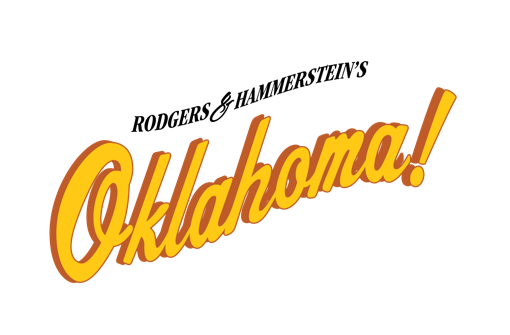 Performances: Friday, June 28 and Saturday, June 29, 2024Auditions: Sunday, March 24, 2:00 p.m. – 5:00 p.m. with callbacks followingAUDITION INFORMATION & CONFLICT SHEETPlease fill out completely.NAME:	_______________________________________________	 Height: ______________ADDRESS: ____________________________________________	Weight: ______________CITY: ________________________________________________	Hair color: ____________PHONE: _____________________________________________EMAIL: ______________________________________________Voice type – (circle one) (S, A, T, B)    Range:____________    Do you read music? (circle one)  Yes   NoREHEARSALS BEGIN TUESDAY MAY 28 for some cast members.  PLEASE LIST YOUR AVAILABILITY BELOW BY CHECKING THE APPROPRIATE LINE.I AM AVAILABLE FOR REHEARSAL WEEKDAY MORNINGS.			___I AM AVAILABLE FOR REHEARSAL SATURDAY MORNINGS.			___I AM AVAILABLE FOR REHEARSAL WEEKDAY AFTERNOONS.		___I AM AVAILABLE FOR REHEARSAL SATURDAY AFTERNOONS.		___I AM AVAILABLE FOR REHEARSAL WEEKDAY EVENINGS.			___I AM AVAILABLE FOR REHEARSAL SATURDAY EVENINGS.			___Please list single slot conflicts here: No conflicts accepted from June 22 – June 29.__________________________________________________________________________________________________________________________________________________________________________If you are interested in a staff, crew or intern position, please list your skills: (carpentry, stage management, costumes, props, painting, etc.) and list your experience in these areas:____________________________________________________________________________________________________________________________________________________________________________________________________________________________________________________________________